Lesson 11Cred=BelieveAccreditation (n)—granting approval or belief in a schoolCredential (n)—a document that proves a person is believableCredible (adj)—believable; reliableCredit (v)—to believe that someone will do somethingCreditor (n)—a person who believes that he will be paid back the money that he loanedCredulous (adj)—tending to believe too easily; easily convinced; easily fooledCreed (n)—a set of religious beliefs or principlesDiscredit (v)—to refuse to believe; to reject as untrueIncredible (adj)—not believable; improbable; unlikelyIncredulous (adj)—doubting; unwilling or unable to believe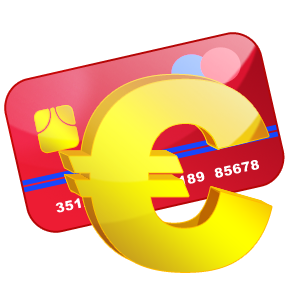 